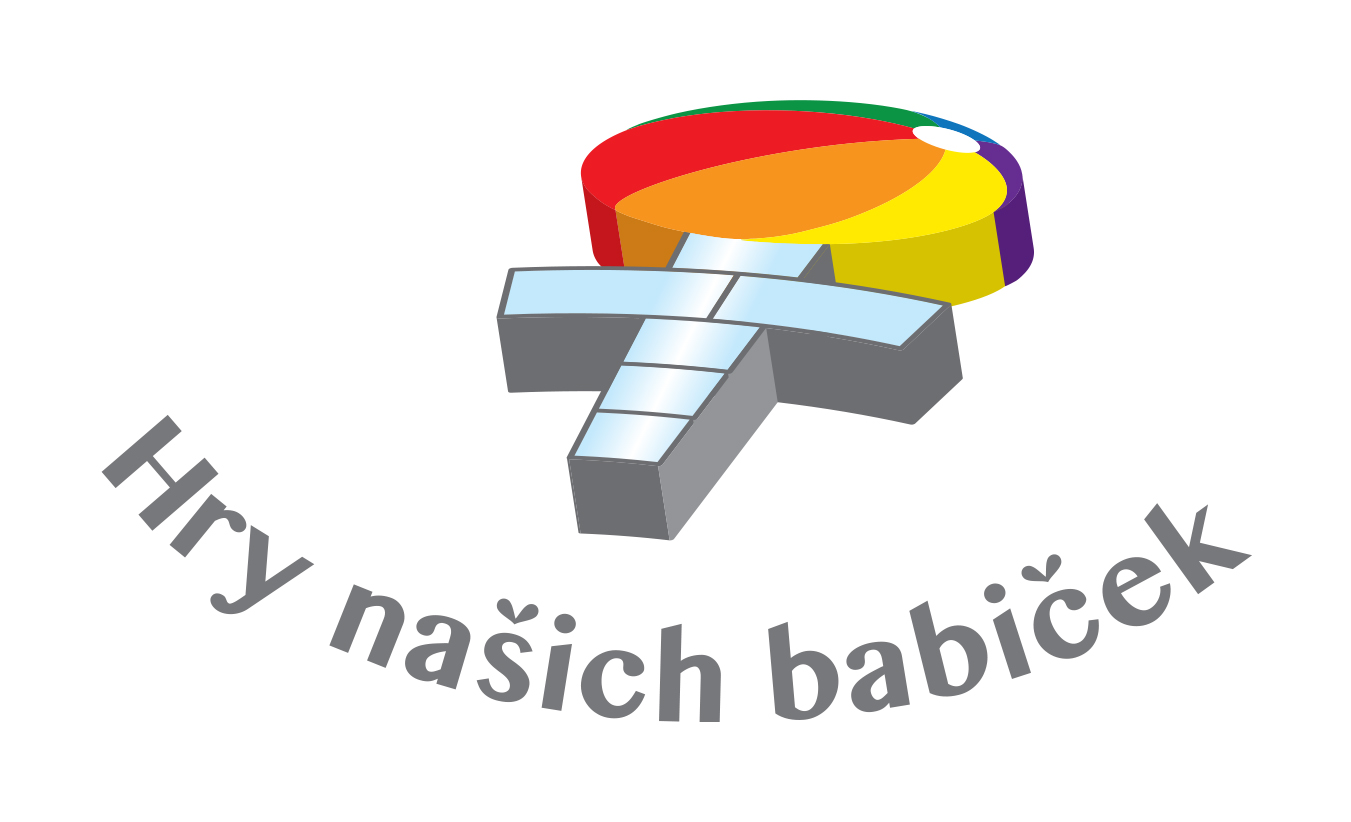 Hry našich babiček a dědečků – nácvik metodiky pohybových aktivit pro děti mladšího školního věkuPOZVÁNKA11 krajů ČR -  Praha, Ústí nad Labem, Liberec, České Budějovice, Pardubice, Náchod, Jihlava, Ostrava, Šumperk, Přerov nad Labem, ZlínTermín:  24. září 2014 - PardubiceProč jít na tento seminář?„Hry našich babiček a dědečků“ je projekt, který u dětí ve věku cca 7-12 let rozvíjí základní pohybové dovednosti, zejména obratnost, koordinaci a částečně svalovou sílu. Současně působí preventivně proti dětské nadváze a podporuje aktivní životní styl školáků. Využívá známé dětské hry, tzv. školky, a to s míčem, švihadlem, kamínkem či prádelní gumou, které v minulých generacích patřily mezi běžné hry dětí tohoto věku a které v posledních dvou desetiletích z volnočasových aktivit prakticky vymizely. Jedná se o aktivity nenáročné na vybavení a prostor, které mohou zvládnout všechny děti (s výjimkou dětí s výrazným pohybovým omezením).  Výhodou je také soutěžní potenciál těchto her. Z tohoto důvodu se jedná o aktivity mimořádně vhodné pro prostředí školních družin, klubů apod. i pro domácí „trénink“. S tím souvisí rozvoj komunitní spolupráce mezi školou, družinou a rodinou a rozvoj mezigeneračních rodinných vztahů. Projekt řeší vzdělávání pedagogických pracovníků v metodice těchto her a jejich praktické prosazení do výchovného programu školních družin (příp. škol) v rámci celé ČR. Při praktickém zavádění her se opíráme také o zkušenosti z pilotního ověření, které proběhlo v 7 ZŠ ve Středočeském kraji ve školním roce 2013/2014 a využíváme také spolupráci s univerzitním pracovištěm při hodnocení dopadu her na rozvoj pohybových dovednosti dětí.    Hlavním přínosem projektu je jeho jednoduchost, efektivita, mezigenerační a komunitní rozvoj spolupráce.PROGRAM: Prezence od 8,30 hodZahájení 9,00 hodDopolední blok 9,00 - 12,00: teoretická částVýsledky studie HBSC ohledně pohybové aktivity dětí v ČRVýznam pohybu v životě dětí a mládežePředstavení projektu Hry našich babiček a dědečkůPřestávka 12,00 - 12,30 oběd Odpolední blok 12,30 - 14,30: praktická část + nácvik her ve skupinách Film – Hry našich babiček a dědečků (metodický návod)Praktický nácvik jednotlivých her, nácvik metodiky učení herZávěrečná diskuse, evaluace, předání osvědčení  14,30 - 15,00REALIZACE SEMINÁŘE JE V ROCE 2014 PODPOŘENA Z DOTAČNÍHO PROGRAMU MZ ČR – NÁRODNÍ PROGRAM ZDRAVÍ – PROJEKTY PODPORY ZDRAVÍ, Č. PROJEKTU 10426PŘIHLÁŠKAPřihlašuji se k účasti na seminářiHry našich babiček a dědečků – nácvik metodiky pohybových aktivit pro děti mladšího školního věku                          Termín:                                                                             Místo konání: Jméno:     Organizace: Kontakt: (adresa nebo telefon nebo mail): Podpis:  Vyplněnou přihlášku odešlete na emailovou adresu: jana.nedbalova@khspce.cz Všem přihlášeným budou zaslány týden před termínem semináře doplňující informace k semináři (přesné místo konání a další), tyto informace budou také zveřejněny na webu  www.nspz.czInformace a dotazy:  Mgr. Jana Nedbalová tel.: 466 052 336, 602 730 249Na jednu přihlášku je možno přihlásit i více osob.Na semináři je zajištěno občerstveníPoplatek 50 Kč bude vybírán hotově při registraci.    REALIZACE SEMINÁŘE JE V ROCE 2014 PODPOŘENA Z DOTAČNÍHO PROGRAMU MZ ČR – NÁRODNÍ PROGRAM ZDRAVÍ – PROJEKTY PODPORY ZDRAVÍ, Č. PROJEKTU 10426